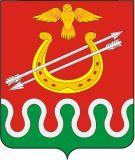 Администрация Боготольского районаКрасноярского краяПОСТАНОВЛЕНИЕг. Боготол«06» ноября 2013г.									№ 842-пО внесении изменений в постановления администрации Боготольского района от 31.10.2012 № 611-п «Об утверждении административного регламента предоставления муниципальной услуги «Рассмотрение заявлений о предоставлении в собственность земельных участков, находящихся в государственной собственности, до разграничения прав на земельные участки или собственности муниципального образования Боготольский район»; от 31.10.2012 № 614-п «Об утверждении административного регламента предоставления муниципальной услуги «Рассмотрение заявлений о предоставлении в аренду земельных участков, находящихся в государственной собственности, до разграничения прав на земельные участки или собственности муниципального образования Боготольский район»В соответствии с Земельным кодексом Российской Федерации, Федеральным законом от 23.07.2012 № 133-ФЗ «О внесении изменений в отдельные законодательные акты Российской Федерации в целях устранения ограничений для предоставления государственных и муниципальных услуг по принципу «одного окна», для выполнения Указа Президента РФ «Об основных направлениях совершенствования системы государственного управления» от 07.05.2012 № 601ПОСТАНОВЛЯЮ:1.Внести в постановление от 31.10.2012 № 611-п «Об утверждении административного регламента предоставления муниципальной услуги «Рассмотрение заявлений о предоставлении в собственность земельных участков, находящихся в государственной собственности, до разграничения прав на земельные участки или собственности муниципального образования Боготольский район» следующие изменения:1.1.в пункте 2.9 слова: «приостановления или» исключить;1.2.пункт 2.9.1 исключить.2.Внести в постановление от 31.10.2012 № 614-п «Об утверждении административного регламента предоставления муниципальной услуги «Рассмотрение заявлений о предоставлении в аренду земельных участков, находящихся в государственной собственности, до разграничения прав на земельные участки или собственности муниципального образования Боготольский район» следующие изменения:2.1.в пункте 2.9 слова: «приостановления или» исключить;2.2.пункт 2.9.1 исключить;2.3.дополнить пункт 3.1.2 после слов: «- с предварительным согласованием размещения объекта» словами: «- выбор земельного участка и принятие в установленном порядке решения о предварительном согласовании места размещения объекта;- выполнение в отношении земельного участка кадастровых работ, осуществление его государственного кадастрового учета;»3.Постановление подлежит опубликованию в периодическом печатном издании «Официальный вестник Боготольского района»4.Разместить постановление на официальном сайте администрации Боготольского района в сети Интернет www.bogotol-r.ru. 5.Контроль за исполнением постановления оставляю за собой.6.Постановление вступает в силу в день, следующий за днем его официального опубликования (обнародования).И.о. главы администрацииБоготольского района								А.И. Бужак